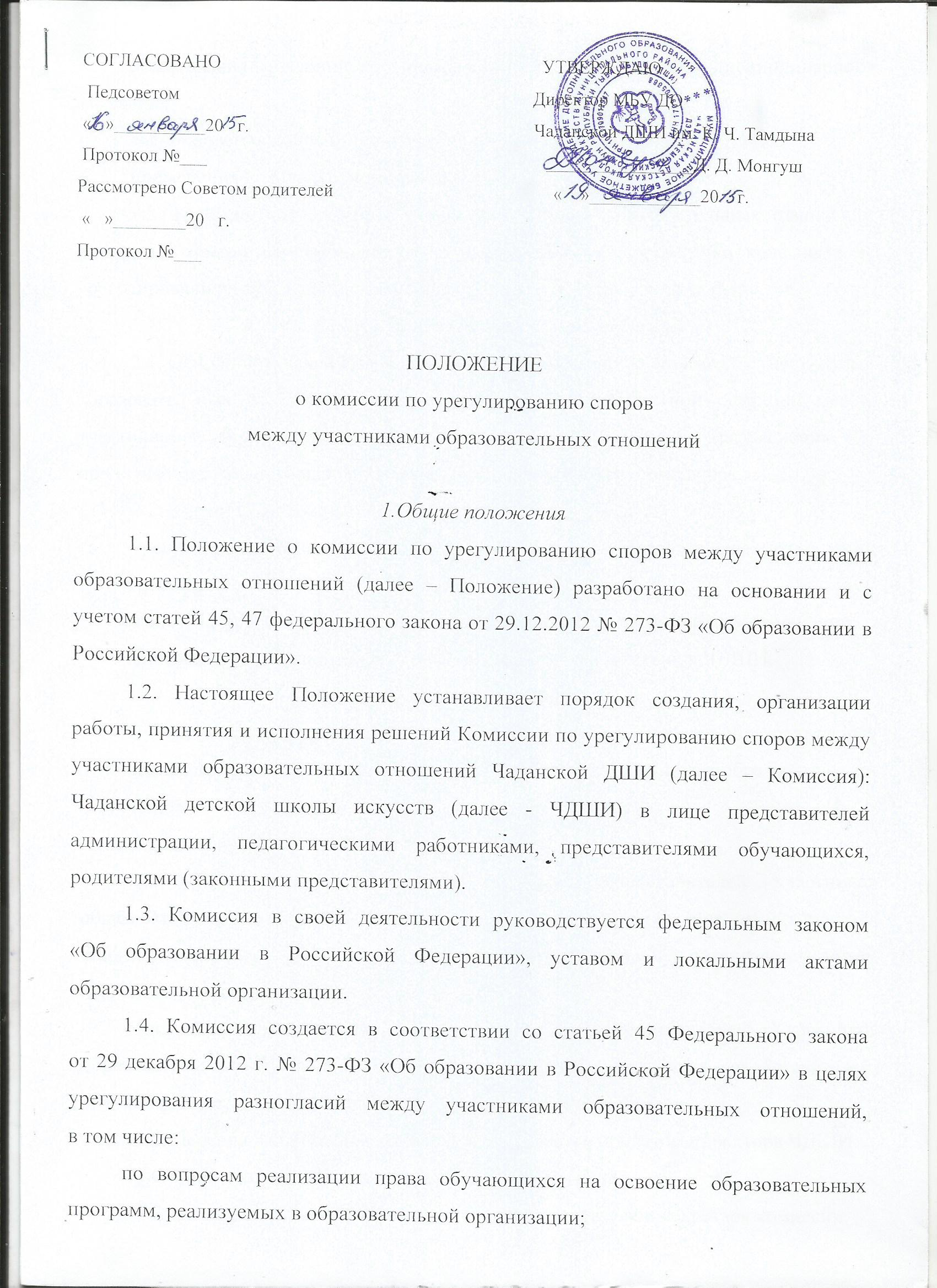 ПОЛОЖЕНИЕо комиссии по урегулированию споровмежду участниками образовательных отношений1.Общие положения1.1. Положение о комиссии по урегулированию споров между участниками образовательных отношений (далее – Положение) разработано на основании и с учетом статей 45, 47 федерального закона от 29.12.2012 № 273-ФЗ «Об образовании в Российской Федерации».1.2. Настоящее Положение устанавливает порядок создания, организации работы, принятия и исполнения решений Комиссии по урегулированию споров между участниками образовательных отношений Чаданской ДШИ (далее – ЧДШИ): Чаданской детской школы искусств (далее-ЧДШИ) в лице представителей администрации, педагогическими работниками, представителями обучающихся, родителями (законными представителями).1.3. Комиссия в своей деятельности руководствуется федеральным законом                                   «Об образовании в Российской Федерации», уставом и локальными актами образовательной организации.1.4. Комиссия создается в соответствии со статьей 45 Федерального закона                                 от 29 декабря 2012 г. № 273-ФЗ «Об образовании в Российской Федерации» в целях урегулирования разногласий между участниками образовательных отношений,                      в том числе: по вопросам реализации права обучающихся на освоение образовательных программ, реализуемых в образовательной организации;обжалования решений о применении к обучающимся дисциплинарного взыскания;возникновения конфликта интересов педагогического работника;применения локальных нормативных актов.1.5. Конфликтная ситуация между участниками образовательных отношений становится предметом разбирательства в комиссии, если участники конфликта не урегулировали разногласия при непосредственных переговорах друг с другом.2. Цель, задачи, принципы деятельности Комиссии2.1. Основной задачей Комиссии по урегулированию споров между участниками образовательных отношений является разрешение конфликтной ситуации между участниками образовательного процесса путем доказательного разъяснения  и  принятия оптимального варианта решения в каждом конкретном случае.2.2. Задачи Комиссии:урегулировать разногласия между участниками образовательных отношений                     по вопросам реализации права на образование;защитить права и законные интересы участников образовательных отношений;способствовать развитию бесконфликтного взаимодействия в ЧДШИ.3. Состав Комиссии3.1. Комиссия по урегулированию споров между участниками образовательных отношений создается из равного числа представителей участников образовательных отношений. 3.2. Общий состав комиссии – 7-9 человек.3.3. Делегирование в состав Комиссии представителей участников образовательных отношений из числа педагогического коллектива осуществляется  общим собранием трудового коллектива образовательной организации путем открытого голосования.3.4. Делегирование в состав Комиссии представителей участников образовательных отношений из числа родителей (законных представителей) обучающихся осуществляется Советом родительской общественности.3.5. Персональный состав комиссии утверждается приказом директора ЧДШИ.3.6. Срок полномочий Комиссии составляет два года. 3.7. Комиссия избирает из своего состава председателя и секретаря комиссии.3.8. Члены Комиссии осуществляют свою деятельность на безвозмездной основе.3.9. Досрочное прекращение полномочий члена Комиссии осуществляется:3.9.1. на основании личного заявления члена Комиссии об исключении из его состава;3.9.2. по требованию не менее 2/3 членов Комиссии, выраженному в письменной форме;3.9.3. в случае отчисления из организации обучающегося, родителем (законным представителем) которого является член Комиссии, или увольнения работника – члена Комиссии.3.10. В случае досрочного прекращения полномочий члена Комиссии в ее состав избирается новый представитель от соответствующей категории участников образовательного процесса в соответствии с п. 3 настоящего Положения.4. Права и обязанности  Комиссии по урегулированию споров между участниками образовательных отношений4.1. Комиссия имеет право:- принимать к рассмотрению заявления от любого участника образовательного процесса при несогласии с решением или действием руководителя, педагогического работника, обучающегося;- решать каждый спорный вопрос, относящийся к ее компетенции;- сформировать предметную комиссию для решения вопроса об объективности выставления оценки за знания обучающегося;- запрашивать дополнительную документацию, материалы для проведения самостоятельного изучения вопроса;- рекомендовать приостановить или отменить ранее принятое решение на основании изучения при согласии конфликтующих сторон;- выносить рекомендации об изменениях в локальных актах ЧДШИ для демократизации основ управления или расширения прав обучающихся.4.2. Комиссия обязана:принимать к рассмотрению заявления любого участника образовательного процесса при несогласии его с решением или действием руководителя, педагогического работника, обучающегося, родителя (законного представителя);принимать объективное решение по каждому спорному вопросу, относящемуся к ее компетенции.4.3. Члены Комиссии обязаны:присутствовать на всех заседаниях комиссии;принимать активное участие в рассмотрении поданных в устной или письменной форме заявлений;принимать решение по заявленному вопросу открытым голосованием (решение считается принятым, если за него проголосовало большинство членов Комиссии при присутствии не менее двух третей ее членов);принимать своевременно решение, если не оговорены дополнительные сроки рассмотрения заявления;давать обоснованный ответ заявителю в устной или письменной форме в соответствии с пожеланием заявителя.5. Организация деятельности Комиссии5.1. Комиссия собирается по мере необходимости. Решение о проведении заседания Комиссии принимается ее председателем на основании обращения (жалобы, заявления, предложения) участника образовательных отношений не позднее 5 учебных дней с момента поступления такого обращения.5.2. Обращение в Комиссию подается в письменной форме. В жалобе указываются конкретные факты или признаки нарушений прав участников образовательных отношений, лица, допустившие нарушения, обстоятельства. Учет и регистрацию поступивших обращений, заявлений от участников образовательного процесса осуществляет секретарь конфликтной Комиссии.5.3. Комиссия принимает решения по каждому конкретному случаю обращения участников образовательных отношений не позднее 10 учебных дней с момента начала его рассмотрения. 5.4. Заседание Комиссии считается правомочным, если на нем присутствовало не менее 3/4 членов Комиссии.5.5. Лицо, направившее в Комиссию обращение, и лица, чьи действия обжалуются в обращении, вправе присутствовать при рассмотрении обращения на заседании Комиссии и давать пояснения.5.6. Для объективного и всестороннего рассмотрения обращений Комиссия вправе приглашать на заседания и заслушивать иных участников образовательных отношений. Неявка данных лиц на заседание Комиссии либо немотивированный отказ от показаний не являются препятствием для рассмотрения обращения  по существу.5.7. Комиссия принимает решение простым большинством голосов членов, присутствующих на заседании Комиссии.5.8. В случае установления фактов нарушения прав участников образовательных отношений Комиссия принимает решение, направленное на восстановление нарушенных прав. На лиц, допустивших нарушение прав обучающихся, родителей (законных представителей), а также работников ЧДШИ, Комиссия возлагает обязанности по устранению выявленных нарушений и недопущению нарушений в будущем.5.9. Если нарушения прав участников образовательных отношений возникли вследствие принятия решения ЧДШИ, в том числе, вследствие издания локального нормативного акта, Комиссия принимает решение об отмене данного решения ЧДШИ (локального нормативного акта) и указывает срок исполнения решения.5.10. Комиссия отказывает в удовлетворении жалобы на нарушение прав заявителя, если посчитает жалобу необоснованной, не выявит факты указанных нарушений, не установит причинно-следственную связь между поведением лица, действия которого обжалуются, и нарушением прав лица, подавшего жалобу или его законного представителя.5.11. Решение Комиссии оформляется протоколом и обязательно для исполнения всеми участниками образовательных отношений, подлежит исполнению в указанный срок. Копии решения комиссии, подписанные председателем Комиссии, вручаются заявителю или его представителям в течение трех  дней со дня принятия решения.5.12. Решение Комиссии по урегулированию споров между участниками образовательных отношений может быть обжаловано в установленном законодательском Российской Федерации порядке в течение 10 дней со дня принятия решения.6. Делопроизводство6.1. Заседание Комиссии по урегулированию споров между участниками образовательных отношений оформляются протоколом.6.2. Протоколы заседаний Комиссии хранятся три года, входят в номенклатуру дел и передаются по акту.6.3. Протоколы регистрируются секретарем Комиссии в «Журнале регистрации протоколов заседаний Комиссии по урегулированию споров между участниками образовательных отношений».6.4. Протоколы заседаний, «Журнал регистрации протоколов заседаний комиссии по урегулированию споров между участниками образовательных отношений» хранятся  в кабинете руководителя  ЧДШИ.6.5. Журнал регистрации протоколов заседаний пронумеровывается постранично, прошнуровывается, скрепляется печатью ЧДШИ.СОГЛАСОВАНОПедсоветом«  » ______ 20  г. Протокол №__Рассмотрено Советом родителей«  » ________ 20   г.Протокол №__УтверждаюДиректор МБУ ДОЧаданская ДШИ им. К. Ч. Тамдына_________ Д. Д. Монгуш«  » __________ 20   г.